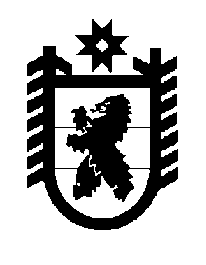 Российская Федерация Республика Карелия    ПРАВИТЕЛЬСТВО РЕСПУБЛИКИ КАРЕЛИЯПОСТАНОВЛЕНИЕот  30 июля 2015 года № 235-Пг. Петрозаводск О региональном государственном надзоре за обеспечением сохранности автомобильных дорог регионального или межмуниципального значения Республики Карелия В соответствии со статьей 13.1 Федерального закона от 8 ноября 
2007 года № 257-ФЗ «Об автомобильных дорогах и о дорожной деятельности в Российской Федерации и о внесении изменений в отдельные законодательные акты Российской Федерации» Правительство Республики Карелия п о с т а н о в л я е т:Утвердить прилагаемое Положение о региональном государственном надзоре за обеспечением сохранности автомобильных дорог регионального или межмуниципального значения Республики Карелия.           Глава Республики Карелия                                                                  А.П. ХудилайненУтвержденопостановлением ПравительстваРеспублики Карелияот 30 июля 2015 года № 235-ППоложение 
о региональном государственном надзоре за обеспечением сохранности автомобильных дорог регионального или межмуниципального значения Республики Карелия     
          1. Настоящее Положение устанавливает порядок осуществления регионального государственного надзора за обеспечением сохранности автомобильных дорог регионального или межмуниципального значения Республики Карелия (далее – региональный государственный надзор, автомобильные дороги), представляющего собой деятельность Государственного комитета Республики Карелия по транспорту (далее – Комитет), направленную на предупреждение, выявление и пресечение нарушений юридическими лицами, их руководителями и иными должностными лицами, индивидуальными  предпринимателями и их уполномоченными представителями (далее – субъекты надзора) требований, установленных федеральными законами и принимаемыми в соответствии с ними иными нормативными правовыми актами Российской Федерации, нормативными правовыми актами Республики Карелия в области обеспечения сохранности автомобильных дорог (далее – обязательные требования), посредством организации и проведения проверок субъектов надзора, принятия предусмотренных законодательством Российской Федерации мер по пресечению и (или) устранению последствий выявленных нарушений, а также связанную с систематическим наблюдением за исполнением обязательных требований, анализом и прогнозированием состояния исполнения обязательных требований при осуществлении деятельности субъектами надзора. 2. Региональный государственный надзор за обеспечением сохранности автомобильных дорог осуществляется посредством организации и проведения плановых и внеплановых документарных и выездных проверок в соответствии с Федеральным законом «О защите прав юридических лиц и индивидуальных предпринимателей при осуществлении государственного контроля (надзора) и муниципального контроля (далее – Федеральный закон).3. Предметом проверок является соблюдение субъектами надзора в процессе осуществления их деятельности обязательных требований, установленных законодательством Российской Федерации, нормативными правовыми актами Республики Карелия:требований к обеспечению сохранности автомобильных дорог, в том числе к соблюдению порядка использования полос отвода и придорожных полос автомобильных дорог, технических требований и условий размещения объектов временного и капитального строительства, объектов, предназначенных для осуществления дорожной деятельности, а также объектов дорожного сервиса и иных объектов, размещаемых в полосе отвода и придорожных полосах автомобильных дорог;требований в отношении присоединения объектов дорожного сервиса, объектов другого функционального назначения к автомобильным дорогам.4. Должностными лицами Комитета, уполномоченными на осуществление регионального государственного надзора (далее – должностные лица) являются:Председатель Комитета;заместитель Председателя Комитета;начальник отдела развития дорожной сети Комитета;специалисты отдела развития дорожной сети Комитета.5. Должностные лица имеют право:а) запрашивать на основании письменных мотивированных запросов у субъектов надзора информацию и документы, которые необходимы для проведения проверки;б) беспрепятственно по предъявлении служебного удостоверения и копии приказа (распоряжения) Председателя (заместителя Председателя) Комитета о назначении проверки посещать используемые субъектами надзора объекты транспортной инфраструктуры, проводить их обследование, а также необходимые исследования, испытания, измерения, расследования, экспертизы;в) выдавать субъектам надзора предписания об устранении нарушений обязательных требований, о проведении мероприятий по обеспечению предотвращения вреда жизни и здоровью людей, вреда окружающей среде, имуществу физических или юридических лиц, государственному имуществу, предотвращению возникновения чрезвычайных ситуаций природного и техногенного характера;г) направлять в уполномоченные органы материалы, связанные с нарушениями обязательных требований, для решения вопросов о возбуждении уголовных дел по признакам преступлений.6. Должностные лица при проведении проверок обязаны соблюдать ограничения и выполнять обязанности, установленные статьями 15-18 Федерального закона, а также нести ответственность за ненадлежащее исполнение возложенных на них полномочий в соответствии с законодательством Российской Федерации. 7. Сроки и последовательность административных процедур при осуществлении регионального государственного надзора устанавливаются административными регламентом, разрабатываемым и утверждаемым в соответствии с постановлением Правительства Республики Карелия 
от 15 февраля 2012 года № 50-П «О разработке и утверждении административных регламентов исполнения государственных функций и административных регламентов предоставления государственных услуг».________________